Босова Л. Л.              http://www.lbz.ru/metodist/authors/informatika/3/ 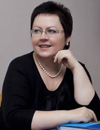 Босова Людмила Леонидовна
д.п.н, заслуженный учитель РФ, автор УМК по информатике для основной и старшей школы, зав. кафедрой теории и методики обучения информатике МПГУ Авторская мастерская 
E-mail: akulll@mail.ru | Блог | Форум: Босова Л. Л. | Видеолекции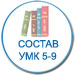 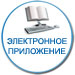 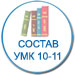 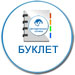 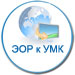 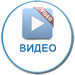 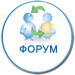 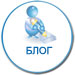 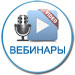 Дорогие коллеги! Информационное письмо об УМК Л.Л. Босовой (от 28 июня 2017) 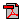 Методические рекомендации по преподаванию предмета«Информатика» в 5-9 классах Состав УМК «Информатика» 5-9 классы. Авторы Босова Л.Л., Босова А.Ю. 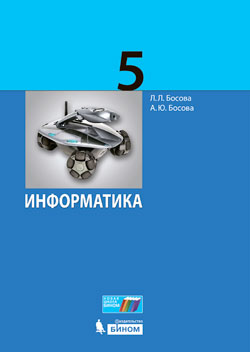 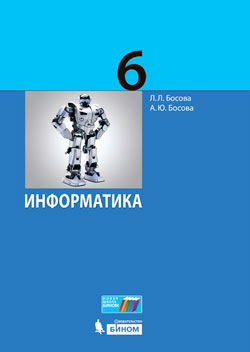 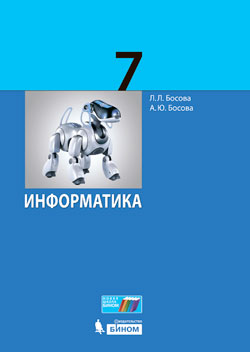 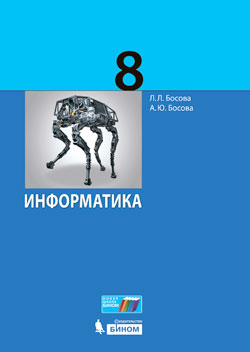 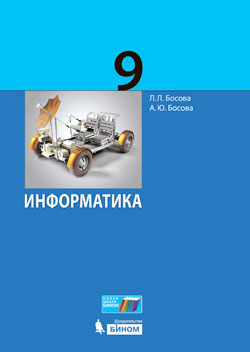 Перейти на состав УМК  Информатика. 5–6 классы: методическое пособие / Л.Л. Босова, А.Ю. Босова. Методическое пособие содержит примерную рабочую программу
 Пояснительная записка к завершённой предметной линии учебников «Информатика» для 5–6 классов общеобразовательных организаций / Л.Л. Босова, А.Ю. Босова
 Информатика. 5–6 классы: примерная рабочая программа / Л.Л. Босова, А.Ю. Босова
 Информатика. 7–9 классы: методическое пособие / Л.Л. Босова, А.Ю. Босова. Методическое пособие содержит примерную рабочую программу
 Пояснительная записка к завершённой предметной линии учебников «Информатика» для 7–9 классов общеобразовательных организаций / Л.Л. Босова, А.Ю. Босова
 Информатика. 7–9 классы: примерная рабочая программа / Л.Л. Босова, А.Ю. Босова Файлы-заготовки к учебникам
5 класс 6 класс 7 класс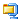 Внимание! Опубликованы фрагменты учебных изданий!Самостоятельные и контрольные работы Информатика. 5 класс: самостоятельные и контрольные работы / Л.Л. Босова, А.Ю. БосоваИнформатика. 6 класс: самостоятельные и контрольные работы / Л.Л. Босова, А.Ю. БосоваИнформатика. 7 класс: самостоятельные и контрольные работы / Л.Л. Босова, А.Ю. БосоваИнформатика. 8 класс: самостоятельные и контрольные работы / Л.Л. Босова, А.Ю. БосоваИнформатика. 9 класс: самостоятельные и контрольные работы / Л.Л. Босова, А.Ю. БосоваСостав УМК «Информатика» 10-11 классы. Базовый уровень. Авторы Босова Л.Л., Босова А.Ю. Внимание! Опубликованы фрагменты учебных изданий!Вебинары Электронные приложения Интерактивные ресурсы к учебникам Интерактивные ресурсы к учебнику 7-го класса, автор Антонов А.М., НОУ школа "Ксения" г. Архангельск. Интерактивные ресурсы к учебнику 8-го класса, автор Антонов А.М., НОУ школа "Ксения" г. Архангельск. Методические пособия Образовательная робототехника для среднего школьного возраста. Элементы робототехники в базовом курсе информатики на основе авторской программы по информатике Л.Л. Босовой. Авторы Воронина В.В., Воронин И.В.
Дополнительные материалы к курсу информатики 5-6, 7-9 классы на основе завершенной предметной линии учебников «Информатика» для 5–9 классов общеобразовательных учреждений Л.Л.Босовой, А.Ю. Босовой. Часть первая  (5-6 классы). Авторы Воронина В.В., Воронин И.В.
Дополнительные материалы к курсу информатики 5-6, 7-9 классы на основе завершенной предметной линии учебников «Информатика» для 5–9 классов общеобразовательных учреждений Л.Л.Босовой, А.Ю. Босовой. Часть вторая  (7-9 классы). Авторы Воронина В.В., Воронин И.В.
Электронная поддержка предлагаемых выше материалов расположена по адресу:
http://umki-dist.ru/course/view.php?id=22  (раздел: Робототехника на уроках информатики).
Таблица соответствия авторской программы и УМК «Информатика.7 –9 классы» авторов Л.Л. Босова, А.Ю. Босова изд-ва «БИНОМ. Лаборатория знаний» примерной основной образовательной программе основного общего образования (Одобрена решением федерального учебно-методического объединения по общему образованию. Протокол от 8 апреля 2015 г. № 1/15)
Программа по учебному предмету "Информатика" для 5-6 классов
Пропедевтика программирования со Scratch. Доп. модуль к программе по уч. предмету «Информатика» для 5-6 классов
Поурочные разработки к модулю «Программирование со Scratch»
Программа по учебному предмету "Информатика" для 7-9 классов
Как сделать примерную учебную программу рабочей
Методическое пособие по информатике для 5 класса ФГОС
Методические рекомендации по проведению уроков в 6 классе
Контрольно-измерительные материалы для 6 класса
Методические рекомендации по проведению уроков в 7 классе
Презентации к учебнику 8 класса (ФГОС)
Интерактивные тесты к учебнику 8 класса (ФГОС)
Презентации к учебнику 9 класса (ФГОС)
Интерактивные тесты к учебнику 9 класса (ФГОС)
Поурочное планирование для 7 класса (на 2 часа)
Поурочное планирование для 8 класса (на 2 часа)
Поурочное планирование для 9 класса (на 2 часа)
Модуль "Информационная культура" для 5-6 классов
Модуль "Алгоритмическая культура" для 5-6 классов
Практикум по информатике. 7 класс
Заготовки для практикума
Обновленное поурочное планирование для 5-6 классов. Базовая модель. 1 час
Обновленное поурочное планирование для 5-6 классов. Углубленная модель. 2 часа
Обновленное поурочное планирование для 7-9 классов. Базовая модель. 1 час
Обновленное поурочное планирование для 7-9 классов. Углубленная модель. 2 часа
Обновленное поурочное планирование для 10-11 классов. Базовая модель. 1 час
5 класс. Обобщённый план и примерный вариант итоговой контрольной работы по информатике
6 класс. Обобщённый план и примерный вариант итоговой контрольной работы по информатике
7 класс. Обобщённый план и примерный вариант итоговой контрольной работы по информатике 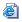 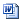 Презентации к авторским вебинарам Л.Л. Босовой (март–апрель 2017) Особенности изучения информатики в 5–6 классах
7–9 классы как основной этап изучения информатики в современной школе
Подготовка школьников к сдаче ОГЭ по информатике
О базовом уровне изучения информатики в 10–11 классах 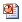 Конкурс «Урок информатики в основной школе» Внимание! Объявлен очередной конкурс "Урок информатики в основной школе-2017". Подробная информация.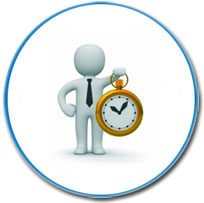 Сроки и этапы проведения конкурса Приём конкурсных работ: с 1 мая 2017 года по 28 августа 2017 года.Рассмотрение конкурсных работ: с 29 августа по 30 сентября 2017 года.Размещение на сайте методической службы издательства информации о победителях и лауреатах конкурса: 1 октября 2017 года.Рассылка дипломов и подарков победителям и лауреатам: до 5 ноября 2017 года.Подготовка и размещение на сайте методической службы издательства аннотированных каталогов методических разработок: до 25 декабря 2017 г.Эти каталоги – мощный методический ресурс, созданный совместными усилиями талантливых педагогов нашей страны, который может использоваться каждым заинтересованным учителем в его педагогической практике. Развитием этого ресурса будет календарно-тематическое планирование со ссылками на лучшие ЦОРы, разработанные учителями в рамках конкурсов 2009/2010, 2010/2011, 2011/2012 гг. Итоги конкурса методических разработок «Урок информатики в 5–7 классах» за 2010 год.
Итоги конкурса методических разработок «Урок информатики в 5–7 классах» за 2011 год.
Итоги конкурса методических разработок «Урок информатики в 5–7 классах» за 2012 год.
Итоги конкурса методических разработок «Урок информатики в 5–7 классах» за 2013 год.
Итоги конкурса «Урок информатики в основной школе - 2014»
Итоги конкурса «Урок информатики в основной школе - 2015»
Итоги конкурса «Урок информатики в основной школе - 2016» 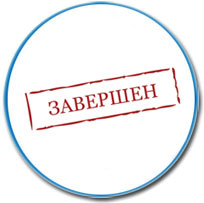 ФК ГОС - страница для тех, кто работает по УМК «Информатика и ИКТ» 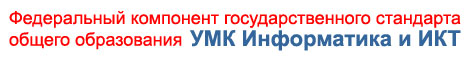 